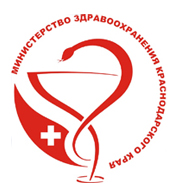 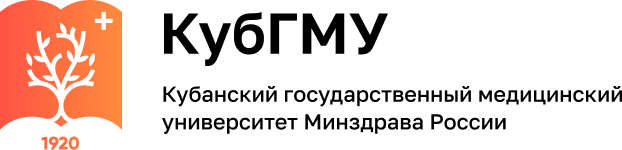 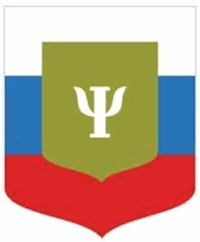 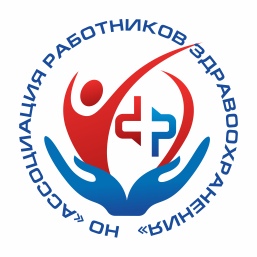  ВСЕРОССИЙСКАЯ НАУЧНО-ПРАКТИЧЕСКАЯ КОНФЕРЕНЦИЯ «СОЦИАЛЬНЫЕ И КЛИНИЧЕСКИЕ РУБЕЖИ СОВРЕМЕННОЙ ПСИХИАТРИИ И НАРКОЛОГИИ»Уважаемые коллеги!Приглашаем специалистов в области психиатрии, психиатрии-наркологии, судебно-психиатрической экспертизы, психотерапии, неврологии, общественного здоровья и организации здравоохранения, и иных заинтересованных специалистов принять участие во Всероссийской научно-практической конференции «Социальные и клинические рубежи современной психиатрии и наркологии».  Конференция состоится  14 марта 2024 года (с 10:00 до 17:00 часов по МСК в очном формате с применением дистанционных технологий) на базе ФГБОУ ВО КубГМУ Минздрава России, по адресу: г. Краснодар, ул. им. Митрофана Седина, 4. Предполагаемое количество очных слушателей конференции 200-250 человек. По результатам проведения конференции будет сформирован электронный сборник работ с последующим размещением в Научной Электронной Библиотеке (eLibrary.ru) и зарегистрирован в наукометрической базе РИНЦ (Российский индекс научного цитирования).Документация по данному учебному мероприятию предоставлена в комиссию по оценке учебных мероприятий и материалов для НМО, для следующих специальностей: Психиатрия, психотерапия, психиатрия-наркология, судебно-психиатрическая экспертиза, неврология, общественное здоровье и организация здравоохранения.НАУЧНЫЕ ИНИЦИАТОРЫ:Министерство здравоохранение Краснодарского краяФГБОУ ВО «Кубанский государственный медицинский университет» МЗ РФКафедра психиатрии ФПК и ППСРоссийское общество психиатровНО «Ассоциация работников здравоохранения»Организационная информация:Формат мероприятия – очный (представление презентационного выступления по материалам печатных тезисов), заочный (представление тезисов научной работы в сборнике работ конференции);Количество направляемых работ от одного автора (соавторов) не должно превышать более 3-х;В одной работе допускается участие не более 5-ти соавторов;Рабочий язык конференции – русский;Срок подачи материалов до 05.03.2024 г. включительно;Материалы для публикации высылаются на электронную почту: eak_psy_pps@mail.ru. Каждая статья высылается отдельных файлом в формате doc./docx. В теме сообщения необходимо указать «Международная научно-практическая конференция молодых учёных «Здоровьесберегающие технологии: опыт современности и перспективы будущего». Вместе с работой высылаются: отчёт системы антиплагиат о проценте оригинальности работы (при наличии такой возможности), анкета участника и согласие на обработку данных (в соответствии с образцом).Состав организационного комитета конференции:Алексеенко Сергей Николаевич – д.м.н., ректор ФГБОУ ВО КубГМУ Минздрава России, заведующий кафедрой профилактики заболеваний, здорового образа жизни и эпидемиологии ФГБОУ ВО КубГМУ Минздрава России, г. Краснодар.Редько Андрей Николаевич – д.м.н., профессор, проректор по научно-исследовательской работе ФГБОУ ВО КубГМУ Минздрава России, заведующий кафедрой общественного здоровья, здравоохранения и истории медицины ФГБОУ ВО КубГМУ Минздрава России, г. Краснодар.Косенко Виктор Григорьевич – д.м.н., профессор, Заслуженный врач Российской Федерации, заведующий кафедрой психиатрии ФПК и ППС ФГБОУ ВО КубГМУ Минздрава России, г. Краснодар.Коломиец Эмилия Александровна – к.м.н., доцент кафедры психиатрии ФПК и ППС ФГБОУ ВО КубГМУ Минздрава России, г. Краснодар.Агеев Михаил Иванович – к.м.н., доцент, доцент кафедры психиатрии ФПК и ППС ФГБОУ ВО КубГМУ Минздрава России, г. Краснодар.Председатели очного этапа конференции:Алексеенко Сергей Николаевич – д.м.н., ректор ФГБОУ ВО КубГМУ Минздрава России, заведующий кафедрой профилактики заболеваний, здорового образа жизни и эпидемиологии ФГБОУ ВО КубГМУ Минздрава России, г. Краснодар.Редько Андрей Николаевич – д.м.н., профессор, проректор по научно-исследовательской работе ФГБОУ ВО КубГМУ Минздрава России, заведующий кафедрой общественного здоровья, здравоохранения и истории медицины ФГБОУ ВО КубГМУ Минздрава России, г. Краснодар.Шапошников Николай Николаевич – главный внештатный специалист по психиатрии Министерства здравоохранения Краснодарского края, заместитель главного врача по лечебной работе ГБУЗ СПБ №7 Минздрава Краснодарского края, г. Краснодар.Косенко Виктор Григорьевич – д.м.н., профессор, Заслуженный врач Российской Федерации, заведующий кафедрой психиатрии ФПК и ППС ФГБОУ ВО КубГМУ Минздрава России, г. Краснодар.Требования к оформлению работ:Предлагаемые к публикации материалы должны отличаться научной новизной, оригинальностью текста (не менее 75%) и публиковаться впервые;Материалы научной работы представляются на русском языке в одном из следующих форматов doc, docx, только одним файлом;Объём работы от 4 до 6 страниц текста включая информацию об авторах, аннотацию, ключевые слова, иллюстрации и список источников. Структура построения работы: 1. На первой строке – УДК (согласно классификатору): размер шрифта – 12 pt, полужирный, выравнивание по левому краю, без абзацного отступа.2. Следующая строка – НАЗВАНИЕ РАБОТЫ: размер шрифта – 14 pt, полужирный, прописными буквами, выравнивание по центру.3. Следующая строка – Фамилия и инициалы автора/ов, размер шрифта – 14 pt, полужирный, выравнивание по центру, без абзацного отступа.4. Следующая строка – название организации в которой работает или обучается автор: размер шрифта – 14 pt, курсив, выравнивание по центру, без абзацного отступа. Если авторы представляют разные организации, то организации указываются согласно порядку авторов, с обязательным указанием надстрочного индекса для грамотного соотнесения.5. Следующая строка – адрес электронной почты автора (авторов – в соответствии с порядком их перечисления ранее): размер шрифта – 14 pt, стандартный, выравнивание по центру, без абзацного отступа.6. Следующая строка – Аннотация: размер шрифта – 14 pt, стандартный, выравнивание по ширине, абзацный отступ 1,25 см. Объём аннотации не менее 5 и не более 10 строк.7. Следующая строка – Ключевые слова: размер шрифта – 14 pt, стандартный, выравнивание по ширине, абзацный отступ 1,25 см. Объём – 5-6 слов или словосочетаний.8. Далее пункты 2-7 дублируются на английском языке.9. Следующая строка – основной текст работы.Параметры оформления текста: размер листа А4, ориентация страницы – книжная. Поля: слева – 3 см, справа – 2 см, сверху – 2 см, снизу – 2 см; шрифт – Times New Roman; размер шрифта – 14 pt; межстрочный интервал – одинарный; расстановка переносов – автоматическая; выравнивание текста – по ширине; абзацный отступ – 1,25 см (выставляется линейкой). Не следует использовать кернинг (разреженный или уплотненный шрифт), подстрочные и надстрочные символы не следует применять вне формул. Таблицы и иллюстрации должны располагаться после абзаца с информацией отсылающих на них (должна присутствовать ссылка) и обязательно должны иметь заголовки. Название и номера иллюстраций указываются под иллюстрациями, названия и номера таблиц – над таблицами. Таблицы, схемы, рисунки, формулы, графики не должны выходить за пределы указанных полей, должны быть выровнены по центру (шрифт в таблицах и на иллюстрациях – не менее 11 pt). Формулы при необходимости вставляются только объектом Microsoft Equation. Сноски на источники литературы применяются только концевые – в квадратных скобках, с указанием номера источника в соответствии с приведенным в конце работы списком литературы (например - [2]);10. Список литературы: размер шрифта – 12 pt, стандартный, выравнивание по ширине, без абзацного отступа. Список литературы оформляется в соответствии с ГОСТ Р 7.0.5-2008. Источники идут в той последовательности, в которой на них ссылается автор/авторы в тексте. Список литературы сначала указывается на русском языке (может содержать название источника на языке оригинала), а затем на английском (References:). Приветствуется использование литературных источников не старше 5 лет. Транслитерацию фамилий авторов рекомендуется выполнять на сайте http://antropophob.ru/translit-bsi из кириллицы по стандарту BSI.Авторы несут полную ответственность за достоверность предоставляемых сведений и данных! Все работы публикуются в авторской редакции. Организаторы оставляют за собой право не принимать к рассмотрению и не рецензировать работы, не отвечающие тематике конференции и оформленные с нарушениями требований.По вопросам проведения конференции и порядку публикации работ просим направлять вопросы ответственному редактору Коломиец Эмилии Александровне. Тел. 7 (928) 432-32-45; E-mail eak_psy_pps@mail.ruПРИМЕР ОФОРМЛЕНИЯ РАБОТЫ ДЛЯ ПУБЛИКАЦИИУДК ***СОВРЕМЕННЫЕ АСПЕКТЫ СОЦИАЛЬНОЙ ПСИХИАТРИИ СРЕДИ ПОДРОСТКОВОГО НАСЕЛЕНИЯ Иванов И.А.1, Петров Н.В.2, Смирнов С.С2.1ФГБОУ ВО «Кубанский государственный медицинский университет» МЗ России2ГБУЗ «Специализированная клиническая психиатрическая больница №1» МЗ Краснодарского краяivanov@mail.com, petrov777@gmail.com, smirnovS@yandex.ruАннотация: аннотация, аннотация, аннотация, аннотация, аннотация, аннотация, аннотация, аннотация, аннотация, аннотация, аннотация, аннотация, аннотация, аннотация, аннотация, аннотация, аннотация, аннотация, аннотация.Ключевые слова: ключевые слова, ключевые слова, ключевые слова, ключевые слова, ключевые слова.MODERN ASPECTS OF SOCIAL PSYCHIATRY AMONG THE ADOLESCENT POPULATIONIvanov I.A.1, Petrov N.V.2, Smirnov S.S.21Kuban State Medical University, Ministry of Health of Russia2GBUZ City polyclinic No. 3 of the Ministry of Health of the Krasnodar Territoryivanov@mail.com, petrov777@gmail.com, SmirnovS@yandex.ruAbstract: abstract, abstract, abstract, abstract, abstract, abstract, abstract, abstract, abstract, abstract, abstract, abstract, abstract, abstract, abstract, abstract, abstract, abstract, abstract, abstract, abstract, abstract, abstract, abstract, abstract.Keywords: keywords, keywords, keywords, keywords, keywords.Текст, текст, текст, текст, текст, текст, текст, текст, текст, текст, текст, текст, текст, текст, текст, текст, текст, текст, текст, текст, текст [1].Текст, текст, текст, текст, текст, текст, текст, текст, текст, текст, текст, текст, текст, текст, текст, текст. Текст, текст, текст, текст, текст, [2, 3].Список литературы:1. Игнатова А.А. Профилактические мероприятия в отношении ментального здоровья среди студентов // Кубанский научный медицинский вестник. 2015. Т. 5, № 11. С. 48-49.References:1. Ignatova A.A. Preventive measures regarding mental health among students // Kuban Scientific Medical Bulletin. 2010. V. 5, No. 11. S. 48-49.АНКЕТА УЧАСТНИКА КОНФЕРЕНЦИИКонтактная информация организационного комитетаАдрес университета: 350063, Российская Федерация, Краснодарский край, г. Краснодар, ул. Митрофана Седина, 4 (Центральный микрорайон)Официальный e-mail университета:  corpus@ksma.ruСОГЛАСИЕ УЧАСТНИКА КОНФЕРЕНЦИИна обработку персональных данныхЯ, _________________________________________________________________,(Ф.И.О.)должность:____________________________ место работы:________________настоящим даю своё согласие Федеральному государственному бюджетному образовательному учреждению высшего образования «Кубанский государственный медицинский университет» Министерства здравоохранения Российской Федерации, расположенному по адресу: Российская Федерация, Краснодарский  край,  город  Краснодар,  ул. им. Митрофана  Седина, д. 4 (далее – Оператор КубГМУ) на обработку моих персональных данных: Ф.И.О., сведения о документе, удостоверяющем личность, адрес, учёная степень (звание), должность, организация, номер телефона, e-mail.Согласие даётся мной в целях участия в конференции проводимой Оператором.Предоставляю Оператору право осуществлять любые действия (операции) в отношении моих персональных данных, которые необходимы или желаемы для участия во Всероссийской очно-заочной научно-практической конференции «Социальные и клинические рубежи современной психиатрии и наркологии», а также публикации научной работы _____________________________________в сборнике трудов конференции. Я обязуюсь передать Оператору в полном объеме все принадлежащие мне исключительные права на следующее произведение: ________________________________________________________ безвозмездно с правом открытой публикации в РИНЦе.Обработка моих персональных данных может осуществляться как с применением средств автоматизации, так и без использования таковых средств.Настоящее соглашение действует с момента подачи заявления до полного завершения указанного мероприятия.Подтверждаю, что мне известно о праве отозвать своё согласие посредством соответствующего письменного документа.Об ответственности за достоверность представленных мной сведений предупреждён(а).«__» ___________2024 г.  _____________/______________________/         (подпись)                               (расшифровка)Автор 1Автор 2Автор 3ФИО автораУчёная степень Научное званиеДолжностьМесто работы/учёбыАдрес организации(страна, индекс, город, улица)+ электронный адресКонтактный телефон автораЭлектронный адрес автораНазвание секции (направления)Название работы(количество страниц)Форма участия(выступление/публикация)